. Neil Kay has spent his entire life with show dogs, as both his parents were very involved.He has been involved in the political side of show dogs, having been a chairman at both all-breed and specialist clubs and Championship shows. For his dedication in furthering the interests of the Kennel Union of Southern Africa he was awarded the honour of Life Vice Presiderit of KUSA.Together with his wife Janet, he has had a very successful dog show career, having bred and won Best in Show with Longhaired Dachshunds, Whippets and Chinese Crested and in addition has made Champions in other breeds including Ridgebacks, Smooth Fox Terriers and Boxers. Our greatest achievement was to win the S.A. Dog of The Year award with a homebred Whippet, the only Whippet ever to achieve this honour, and the top winning Whippets in South Africa today are descended from our stock.Neil has judged Championship shows in Brazil, Argentina Australia New Zealand, Norway, Finland India and Germany, also the U.K. In addition, he has judged all the countries in Africa that hold dog shows. He has also judged Ridgeback specialities in Western Australia, South Africa, Germany and Norway'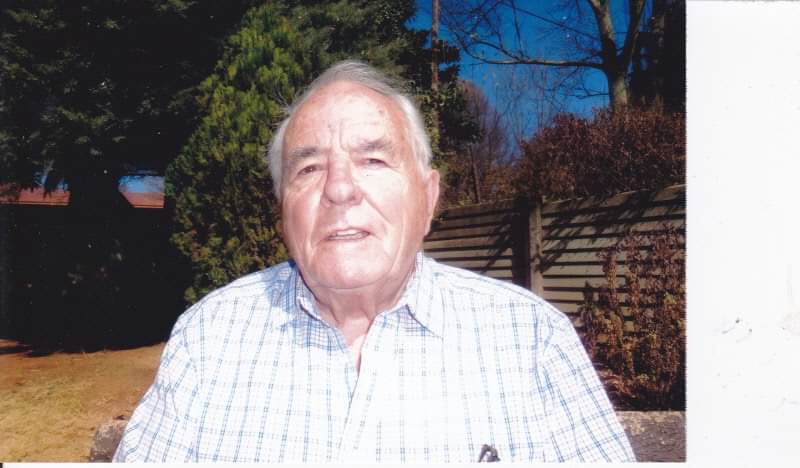 